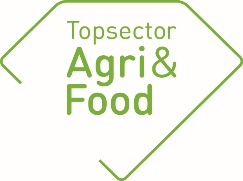 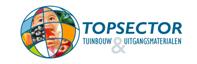 Algemene gegevensAlgemene gegevensPPS-nummerAF 18101TitelPrecisielandbouw 4.0 (PL4.0): op naar data-gedreven landbouw door versterking datapositie van de boer.fase 1 PL4.0: Haalbaarheidsstudiefase 2 PL4.0: ImplementatieThemaTKI AgriFood, thema Slimme technologieUitvoerende kennisinstelling(en)WPR, WLR, WEnR, WEcR, Aeres, VHLProjectleider onderzoek (naam + emailadres)Corné Kempenaar, WPRPenvoerder (namens private partijen)Eisse Luitjens, NOMAdres projectwebsitehttps://www.wur.nl/nl/Onderzoek-Resultaten/Onderzoeksprojecten-LNV/Expertisegebieden/kennisonline/Precisielandbouw-4.0.htmStartdatum fase 11 september 2019Einddatum fase 130 juni 2020Startdatum fase 21 januari 2021Einddatum fase 231 december 2023Goedkeuring penvoerder/consortium De jaarrapportage dient te worden besproken met de penvoerder/het consortium. De TKI’s nemen graag kennis van eventuele opmerkingen over de jaarrapportage.Goedkeuring penvoerder/consortium De jaarrapportage dient te worden besproken met de penvoerder/het consortium. De TKI’s nemen graag kennis van eventuele opmerkingen over de jaarrapportage.De penvoerder heeft namens het consortium de jaarrapportage X goedgekeurd niet goedgekeurdEventuele opmerkingen over de jaarrapportage:Inhoudelijke samenvatting van het projectInhoudelijke samenvatting van het projectProbleemomschrijvingDe PPS richt zich op versterking van de data-positie van de boer binnen digitale gewasketens (PL4.0). De hoofdvraag binnen de PPS is welke data-infrastructuur (werknaam Landbouw Data faciliteit) nodig is om vanuit het boerenperspectief te komen tot grootschalig, slim, veilig, transparant en ‘in control’ gebruik van data in open teelten en in ketens, en wat hieraan op dit moment nog ontbreekt. Doelen van het projectHet project kent twee fases.Fase 1 (sept 2019-2020): In deze fase wordt het onderzoek zoals genoemd onder 1 uitgevoerd en afgerond met een rapport en go no-go beslissing. In deze fase worden belanghebbenden betrokken en worden op aangeven van de private partijen kleine use cases als voorbeeld en inspiratiebron uitgevoerd.Fase 2 (2021 t/m 2023): In deze fase wordt het project nader ingevuld o.b.v. de ervaringen in fase 1. Ook de use cases worden vergroot (implementatie). Sturing wordt gedaan door de PL4.0 consortiumpartners en LNV.ResultatenResultatenBeoogde resultaten 2019 /2020De PPS is na de zomer van 2019 gestart en heeft in fase 1 een planning van een jaar. Resultaten worden daarom als een jaarblok besprokenEen onafhankelijk onderzoek naar de belemmeringen, oplossingen en witte vlekken voor een probleemloze data-uitwisseling en –gebruik vanuit het boeren-perspectief (gericht op de geo-gebaseerde open teelt data);Show cases waarmee draagvlak voor deelname aan data-gedreven landbouw vergroot wordt;Interactie met belanghebbenden PL4.0;Kennisverspreiding;Projectmanagement. Behaalde resultaten 2019In 2019 is het volgende gerealiseerd:PPS PL4.0 consortium agreement (CA) is getekend;Stuurgroep (PC zoals in CA genoemd) heeft werkplan 2019/2020 geaccordeerd;Projectteam aan slag met haalbaarheidsstudie en interactie met belanghebbenden; eerste opzet show cases beschikbaar.Presentaties over PL4.0 op verzoek.Projectadministratie 2019 ingericht; stuurgroep geformeerd.Beoogde resultaten 2020Zie Beoogde resultaten 2019/2020, plus daarbij een werkplan voor fase 2.Opgeleverde producten in 2019 (geef de titels en/of omschrijvingen van de producten / deliverables of een link naar de producten op de projectwebsite of andere openbare websites)Wetenschappelijke artikelen:Geen.Externe rapporten:Geen. Concept rapport haalbaarheidsstudie is beschikbaar (planning oplevering is zomer 2020).Artikelen in vakbladen:Jonkheer, E. & Kempenaar, C., 2019.  Pootaardappelsector wil pionier zijn met Precisielandbouw 4.0. Aardappelwereld Magazine 2019-3: 36-39.Herbaut, J. & Kempenaar, C,., 2019. Het betere boeren. De Ingenieur 2019-4: 12-19.Inleidingen/posters tijdens workshops, congressen en symposia:Sijbrandij, F.D., Booij, J.A., Kempenaar C., 2019. Op naar precisielandbouw in The Potato Valley. Presentatie op 28 nov. 2019 tijdens bijeenkomst van The Potato Valley in Munnekezijl (ca 50 deelnemers).  TV/ Radio / Social Media / Krant:Podcast PL:https://soundcloud.com/user-684769040/ep21-precisielandbouw-met-corne-kempenaar https://open.spotify.com/episode/5RVeWyJdHMNThwNq2Ol4P9?si=6YNz0usBT9mDrB1CBKVVWQ https://podcasts.apple.com/nl/podcast/analyse-15-minutes/id1478964100 Websites:https://www.thepotatovalley.nl/projecten-1/precisielandbouw-4.0https://www.thepotatovalley.nl/files/bijlagen/2.%20Precisielandbouw%204.0%20.pdfhttps://topsectoragrifood.nl/project/af-18101-precisielandbouw-4-0-op-naar-data-gedreven-landbouw/https://www.wur.nl/nl/Dossiers/dossier/dossier-precisielandbouw.htmOverig (Technieken, apparaten, methodes etc.):N.v.t.